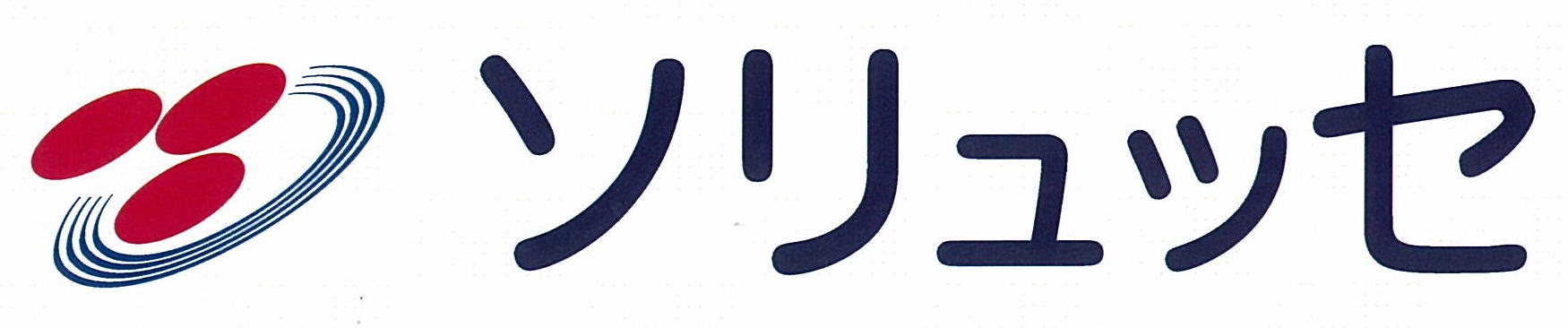 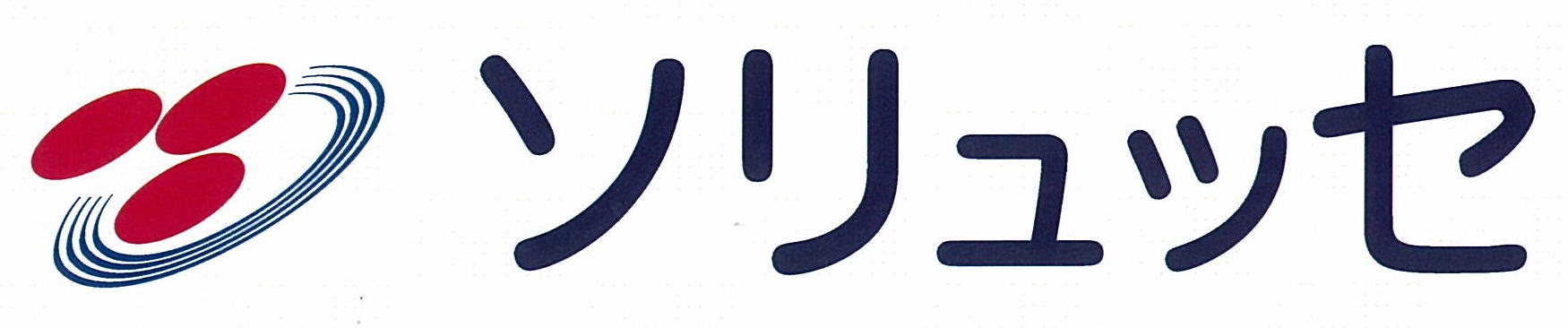 通信２７年度 Ｖｏｌ．１７ [平成２８年３月２日発信]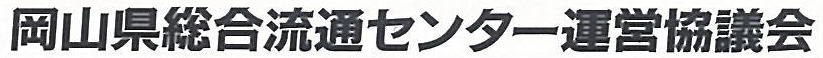 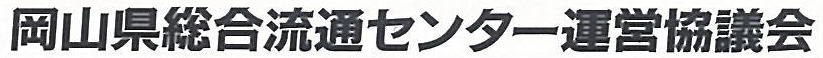 岡山市北区大内田714番地1(岡山流通会館内)TEL:086-292-5551 ／ FAX:292-5552E-mail：ryutuu@optic.or.jphttp://www.okachu.or.jp/ryutuu/　岡山県総合流通センター規制緩和に関するアンケート調査実施中！岡山県では、当運営協議会の規制緩和要望(※参照)を受けて、用途制限、建築規制などの規制緩和について、検討を行うこととなり、その一環として当流通センターに立地する会員企業皆様を対象に利用実態や今後の事業展開に関するアンケート調査を実施しております。　　会員企業皆様には、先月下旬、岡山県より既に郵送されております同調査票につい　て期日までにご回答頂きますようよろしくお願い致します。　　なお、調査票が届いていない場合は、下記の岡山県担当部署もしくは、当協議会事　務局まで、お申し出ください。　　　　◎回答期日　　平成２８年３月２５日（金）◎担当部署　　岡山県産業労働部企業誘致・投資促進課　開発推進班（担当：上田・中澤／TEL:086-226-7389　FAX:086-225-3449）《※流市法規制緩和に関する要望概要》平成25年度及び平成27年度に当協議会、卸・運輸・倉庫各組合連名により、岡山県並びに岡山市に対して、流市法の規制緩和について以下の要望を行う。①土地利用区分(卸･運輸･倉庫)の緩和・撤廃　②立地可能施設の拡大　③建築規制の緩和④県独自の入居基準の緩和 ⇒ (1)卸売業の生鮮食品の内、農産物の規制緩和　　　　　　　  　　　　　　(2)角地の建ぺい率緩和（10％加算）適用来週月曜(３月７日)トップセミナー開催！日本銀行岡山支店長からマイナス金利政策の影響を含む、最近の金融経済情勢や今後の見通しなど最新データをもとにお話しいただきます。■日  程： ３月７日（月）１３時３０分～１４時４５分■場  所： 岡山流通会館 会議室■テーマ： 最近の金融経済情勢について■講  師： 日本銀行 岡山支店長 福 地 慶 太 氏岡山県総合流通センター規制緩和に関するアンケート調査実施中！岡山県では、当運営協議会の規制緩和要望(※参照)を受けて、用途制限、建築規制などの規制緩和について、検討を行うこととなり、その一環として当流通センターに立地する会員企業皆様を対象に利用実態や今後の事業展開に関するアンケート調査を実施しております。　　会員企業皆様には、先月下旬、岡山県より既に郵送されております同調査票につい　て期日までにご回答頂きますようよろしくお願い致します。　　なお、調査票が届いていない場合は、下記の岡山県担当部署もしくは、当協議会事　務局まで、お申し出ください。　　　　◎回答期日　　平成２８年３月２５日（金）◎担当部署　　岡山県産業労働部企業誘致・投資促進課　開発推進班（担当：上田・中澤／TEL:086-226-7389　FAX:086-225-3449）《※流市法規制緩和に関する要望概要》平成25年度及び平成27年度に当協議会、卸・運輸・倉庫各組合連名により、岡山県並びに岡山市に対して、流市法の規制緩和について以下の要望を行う。①土地利用区分(卸･運輸･倉庫)の緩和・撤廃　②立地可能施設の拡大　③建築規制の緩和④県独自の入居基準の緩和 ⇒ (1)卸売業の生鮮食品の内、農産物の規制緩和　　　　　　　  　　　　　　(2)角地の建ぺい率緩和（10％加算）適用来週月曜(３月７日)トップセミナー開催！日本銀行岡山支店長からマイナス金利政策の影響を含む、最近の金融経済情勢や今後の見通しなど最新データをもとにお話しいただきます。■日  程： ３月７日（月）１３時３０分～１４時４５分■場  所： 岡山流通会館 会議室■テーマ： 最近の金融経済情勢について■講  師： 日本銀行 岡山支店長 福 地 慶 太 氏